CAMBIAR LA COMPRESA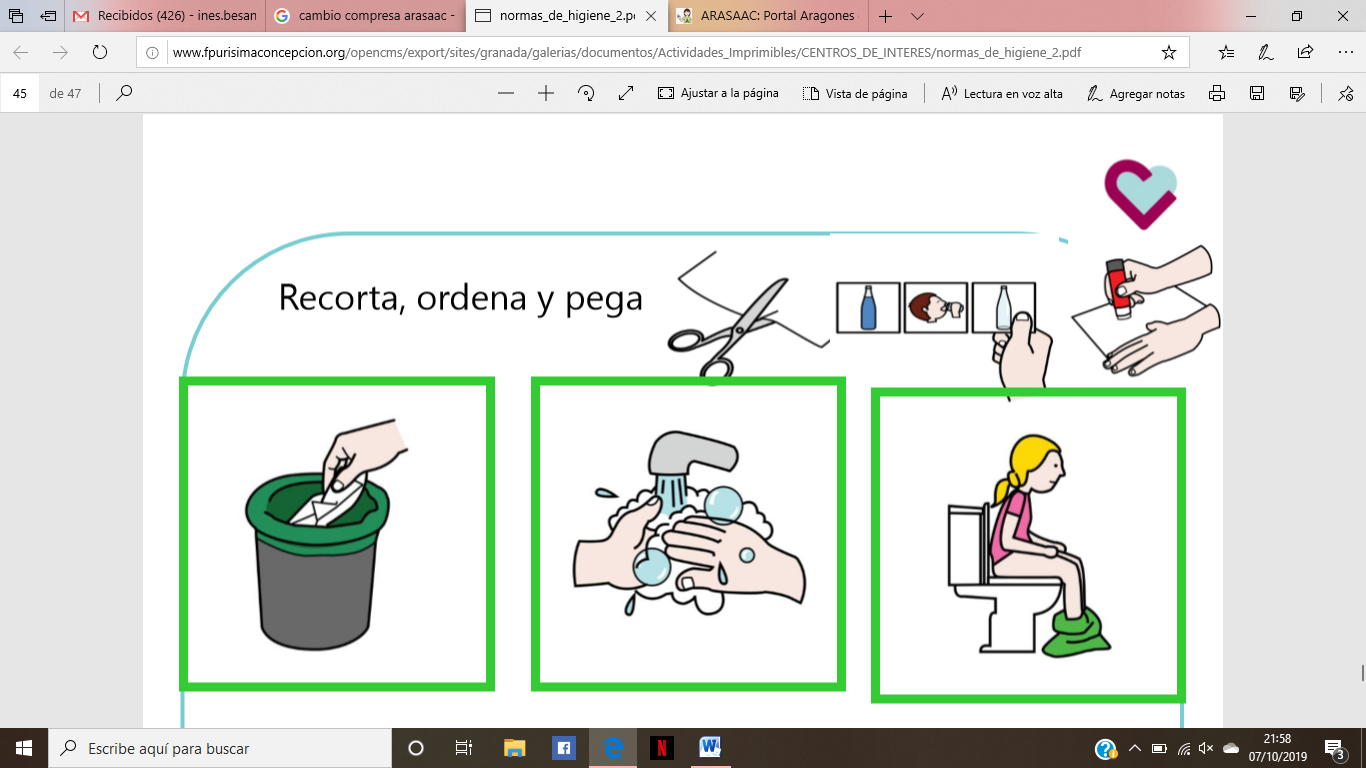 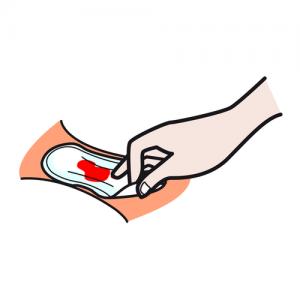 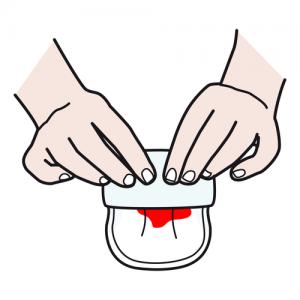 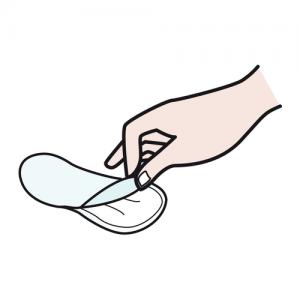 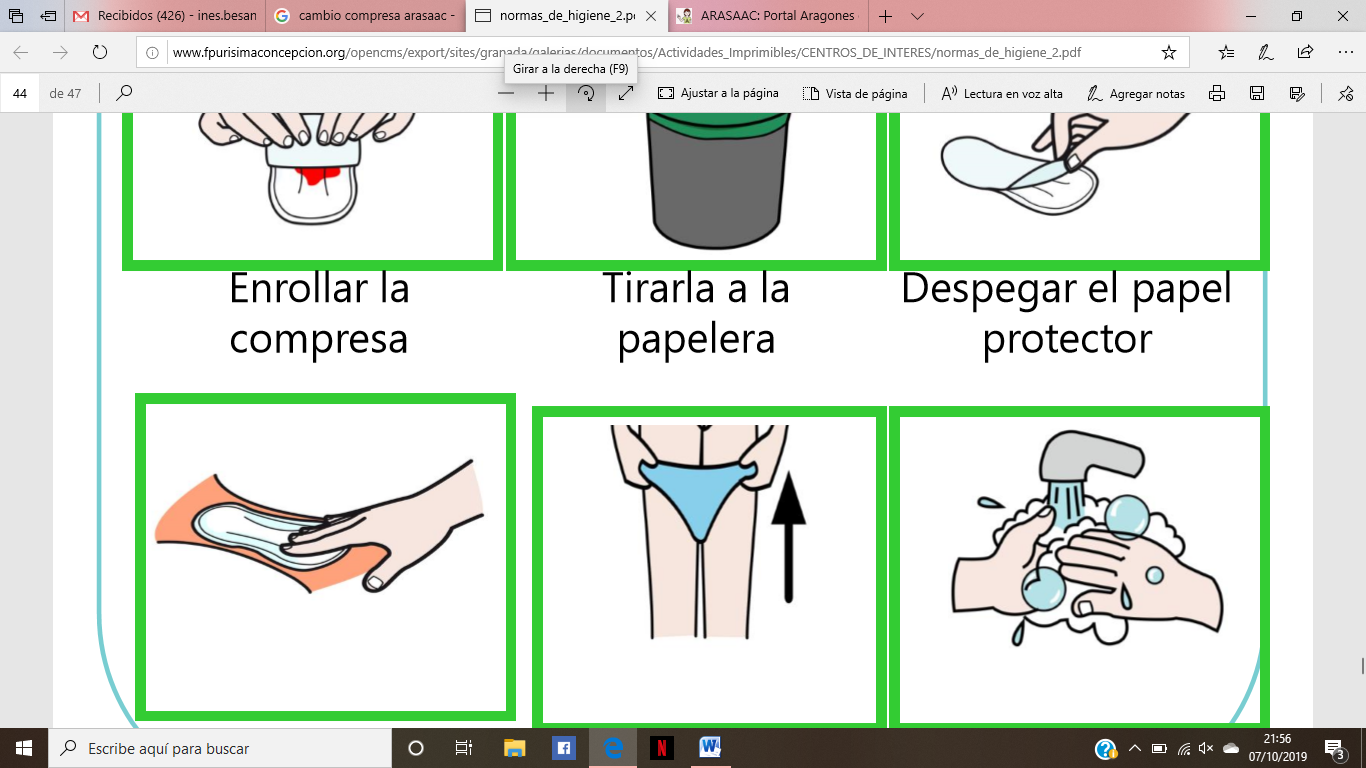 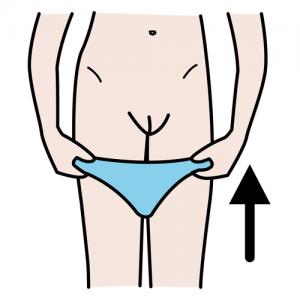 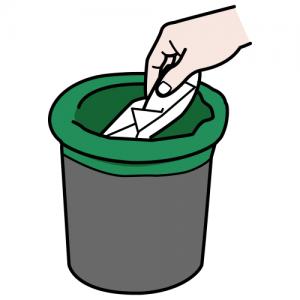 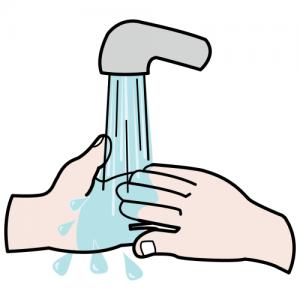 